AL DIRIGENTE SCOLASTICO ISTITUTO COMPRENSIVO MARTIRI DELLA LIBERTA’SESTO SAN GIOVANNI (MI)OGGETTO: RICHIESTA RIAMMISSIONE A SCUOLA DOPO INFORTUNIOIl/la sottoscritto/a____________________________________________ in qualità di _______________________________dell’alunno/a_______________________________________ frequentante nel corrente anno scolastico 20_____  /20_____     la classe _______   sezione ______     	scuola infanzia        E. Marelli              Monte San Michele					scuola primaria       Martiri della Libertà              Barnaba Oriani  scuola secondaria I grado          Don L. Milaniin relazione all’infortunio avvenuto in data  ____________    (vedi certificazione medica  del _________ con prognosi di gg. ____  )CHIEDEche il proprio figlio possa essere riammesso a frequentare le lezioni.A tal fine allega il certificato rilasciato dal medico curante, comprovante l’idoneità alla frequenza nonostante l’infortunio subito.Sesto san Giovanni,___________________________Firma del Richiedente_______________________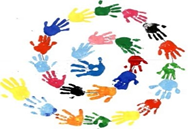 ISTITUTO COMPRENSIVO MARTIRI DELLA LIBERTA’SESTO SAN GIOVANNI (MI)Modulistica  Riammissione a scuola dopo infortunioSpazio riservato all’Istituzione ScolasticaProt. _____ del _______                                                                                 AI GENITORI DELL’ALUNNO/A                                                    AI DOCENTI DI CLASSEIL DIRIGENTE SCOLASTICOvista la richiesta dei genitorivisto il certificato medico allegatoAUTORIZZA LA RIAMMISSIONE ALLE LEZIONI DELL’ALUNNOLa presente autorizzazione può essere revocata in qualsiasi momento, se e quando la partecipazione alle normali attività educative/didattiche si riveli pericolosa per l’alunno stesso o per i suoi compagni.                                                                                                                             Il Dirigente Scolastico                                                                                                                       Dott.ssa Catia Di Gennaro